БИЛТЕН БР. 1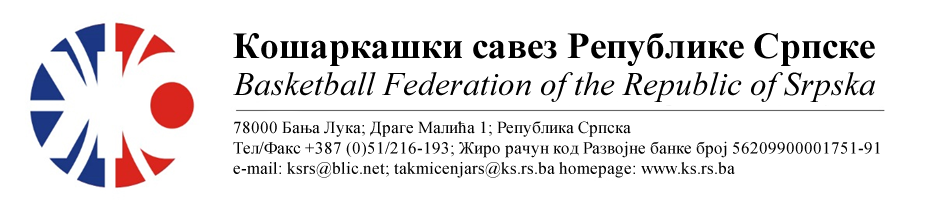 1.ЖЛРС Такмичарска сезона 2022/20231.колоТАБЕЛА :* УТ – Број одиграних утакмица, ПОБ – Број остварених побједа, ПОР – Број пораза, КПО – Бројпостигнутих поена, КПР – Број примљених поена, КР – Кош разлика, БОД – Број Бодова.ОДЛУКЕ :Све одигране утакмице региструју се постигнутим резултатом.ОСТАЛА САОПШТЕЊА :Изречене новчане казне уплатити одмах, а најкасније у року од 5 (пет) дана од правоснажности одлука (Тачка 11.5. Пропозиција такмичења).									  Комесар за такмичење									  Миодраг Ивановић, с.р.Бројутакмице:
01.КК БУДУЋНОСТ БНСлободна екипаБројутакмице:
01.Резултат по четвртинама:Делегат: Делегат: Делегат: Делегат: Судије:Судије:Судије:Судије:ПРИМЈЕДБЕ:ПРИМЈЕДБЕ:ПРИМЈЕДБЕ:ПРИМЈЕДБЕ:Бројутакмице:
02.ЖКК СЛОБОДАKK WBS BASKETBALL5160Бројутакмице:
02.Резултат по четвртинама:(14:18, 13:13, 10:21, 14:08)(14:18, 13:13, 10:21, 14:08)(14:18, 13:13, 10:21, 14:08)Делегат: Бојовић Д.Делегат: Бојовић Д.Делегат: Бојовић Д.Делегат: Бојовић Д.Судије: Рађевић Д., Вранац С., Дојчиновић И.Судије: Рађевић Д., Вранац С., Дојчиновић И.Судије: Рађевић Д., Вранац С., Дојчиновић И.Судије: Рађевић Д., Вранац С., Дојчиновић И.ПРИМЈЕДБА:Без примједбиПРИМЈЕДБА:Без примједбиПРИМЈЕДБА:Без примједбиПРИМЈЕДБА:Без примједбиБројутакмице:
03.КК КОСТАЈНИЦАКК ЛИДЕР5138Бројутакмице:
03.Резултат по четвртинама:(13:08, 06:13, 22:10, 10:07)(13:08, 06:13, 22:10, 10:07)(13:08, 06:13, 22:10, 10:07)Делегат: Зечевић З.Делегат: Зечевић З.Делегат: Зечевић З.Делегат: Зечевић З.Судије: Косић Б., Симић В., Краљ М.Судије: Косић Б., Симић В., Краљ М.Судије: Косић Б., Симић В., Краљ М.Судије: Косић Б., Симић В., Краљ М.ПРИМЈЕДБЕ:Без примједбиПРИМЈЕДБЕ:Без примједбиПРИМЈЕДБЕ:Без примједбиПРИМЈЕДБЕ:Без примједбиБројутакмице:
04.ОКК ИГМАН-ИСТ.ИЛИЏАКК УШЋЕБројутакмице:
04.Резултат по четвртинама:Делегат: Делегат: Делегат: Делегат: Судије: Судије: Судије: Судије: ПРИМЈЕДБЕ:Утакмица одгођенаПРИМЈЕДБЕ:Утакмица одгођенаПРИМЈЕДБЕ:Утакмица одгођенаПРИМЈЕДБЕ:Утакмица одгођенаЕКИПАУТПОБПОРКПОКПРКРБОД1КК КОСТАЈНИЦА1105138+1322KK WBS BASKETBALL1106051+923ЖКК СЛОБОДА1015160-914КК ЛИДЕР1013851-1315КК БУДУЋНОСТ БН00000006ОКК ИГМАН-ИСТ.ИЛИЏА00000007КК УШЋЕ0000000